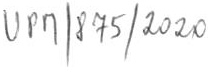 Smlouva o spolupráciSmluvní strany Uměleckoprůmyslové museum v Prazese sídlem 17. listopadu 2, 11O 00 Praha 1zastoupené PhDr. Helenou Koenigsmarkovou, ředitelkou musea IČO: 00023442,  DIČ:  CZ00023442(dále jen Objednatel)aADJUST ART, spol. sr.o.se sídlem Praha  I ,   árodní 25, 11O 00 Praha  1 zastoupená Ivanou Zemancovou, jednatelkou společnosti IČO:  256  36 057,  DIČ: CZ25636057(dále jen Dodavatel)Předmět smlouvy1. Předmětem této Smlouvy ze dne 8.9.2020 je spolupráce při zajištění outdoorových ploch pro mediální podporu projektu „Státní grafická škola v Praze - 100G " na  území  hlavního města Prahy v období  22.9. - 2.11.2020Spolupráce se rozumí především v médiích a službách specifikovaných v Příloze č. 1 této Smlouvy.Doba a místo plněníDodavatel se zavazuje zajistit jednotlivé outdoorové plochy a provádět distribuci dodaných informačních materiálů v počtu, kvalitě a termínech vzájemně odsouhlasených s Objednatelem a jednotlivé kroky konzultovat s pověřeným zástupcem Objednatele - paní Michaelou Kindlo vou, T: +724 167 964, (e-mail: kindlova@upm.cz).Objednatel se zavazuje předat Dodavateli vytištěné plakáty pro jednotli vá média nejpozději 15 kalendářních dnů před zahájením výlepu daného média, a to v odpovídající kvalitě dle zaslané technické specifikace. Jednotlivé kroky se Objednatel zavazuje konzultovat s pověřeným zástupcem Dodavatele - pí. Aneta Vognerova, T: +733 658 189 (e:mail: vognerova@adjustart.cz).Dodavatel prohlašuje, že je oprávněn využívat reklamní plochy a media na základě nájemních smluv uzavřených s vlastníky těchto ploch, medií či prostor.CenaCeny za jednotlivá media a služby jsou uvedeny v příloze č. 1 této Smlouvy.Ceny jsou platné pro období od 22.9.2020 do 2.11.2020 a stanovují se jako konečné a nepřekročítelné.Ceny jsou uvedené bez platné zákonné sazby DPH pro dané období, tj. sazby 21%. Celková cena je vyčíslena jak bez DPH, tak i včetně DPH.Případná změna cen jednotlivých medií a služeb je možná pouze v případě změny zadání ze strany Objednatele z důvodu využití jiného media či jiného způsobu využití daného media či služby. Tuto změnu musí písemně souhlasit obě strany. Případná změna je možná pouze formou dalšího číslovaného dodatku smlouvy.Platební  podmínkyDodavatel je oprávněn fakturovat vždy po provedení výlepu jednotlivého media či poskytnutí distribuční služby, a to nejdříve v den zdanitelného plnění.Objednatel je povinen uhradit řádně vystavenou fakturu Dodavateli vždy nejpozději 14 kalendářních dnů ode dne jejího vystavení.OdpovědnostDodavatel odpovídá za včasné, řádné a kvalitní plnění předmětu této Smlouvy.Objednatel je oprávněn v případě zjištění pozdního nebo  nekvalitního  plnění  předmětu Smlouvy, nejpozději však do deseti dnů po termínu stanoveném pro splnění jednotlivých segmentů, požadovat okamžitou nápravu, a to na náklady Dodavatele. Nápravu nemůže požadovat v případě, že pozdní, respektive nekvalitní plnění bylo  zaviněno  opožděným dodáním  podkladů  k jednotlivým  mediím, respektive jejich  špatnou kvalitou.Závěrečná  ustanoveníVeškeré vztahy, které nejsou přímo v této Smlouvě upraveny, se řídí příslušnými ustanoveními občanského zákoníku.Veškeré změny či doplňky této Smlouvy jsou možné pouze formou dalších písemných dodatků.Tato Smlouva se vyhotovuje ve dvou stejnopisech , které mají platnost originálu. Při podpisu smlouvy  obdrží  každá ze smluvních  stran jedno pare.Tato Smlouva vstupuje v platnost a účinnost dnem podpisu oběma smluvními stranami.Tato Smlouva je uzavřena na základě svobodné vůle obou smluvních stran, na důkaz čehož smluvní strany připojují své podpisy.V Praze dne 8.9.2020	V Praze dne 8.9.2020Uměleckoprůmyslové  museumPhDr. Helena Koenigsmarková ředitelka museaDodavatelADJUST ART, spol. s r.o.Ivana Zemancová jednatelka  společnostiPříloha č.  I  :  Struktura  kampaněTermín výlepu /  medium/  počet plochCelková cena kampaně - 164 000,-Kč + DPH, tj. 198  440,- Kč včetně DPH.22.9. - 5.10.1.10. - 15.10.6.10. - 19.10.20.10.-2.11.CLV metro8CLV rotundas410CLV povrch - síť102510